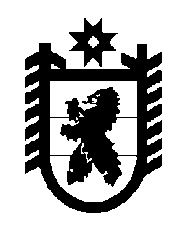 Российская Федерация Республика Карелия    УКАЗГЛАВЫ РЕСПУБЛИКИ КАРЕЛИЯО  заместителе Главы Республики Карелия  по региональной политикеВ соответствии с пунктом 10 статьи 51 Конституции Республики Карелия назначить с 11 марта 2015 года Баева Вячеслава Геннадьевича заместителем Главы Республики Карелия по региональной политике.          Глава Республики  Карелия                                                               А.П. Худилайненг. Петрозаводск11 марта 2015 года№ 21